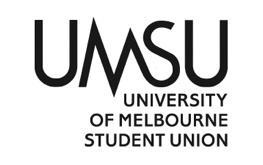   University of Melbourne Student UnionMeeting of the ActivitiesAgendaWednesday the 20th of December 2024Meeting 1(24)Location: Building 168 or Zoom linkhttps://unimelb.zoom.us/j/4393018820?pwd=aU85U1NRUXRYTnJlemxoaGNxUTdMQT09&omn=81668273942    Password: 619761Meeting opened at 2:00pm Procedural MattersElection of ChairAcknowledgement of Indigenous CustodiansAttendanceLouis MartinKunal DewaniGurjas SinghGu SiaoMehul GopalakrishnanAmy PetersHan ZhangApologiesProxiesMembershipAdoption of Agenda	Confirmation of Previous Minutes	NAConflicts of Interest DeclarationMatters Arising from the MinutesCorrespondence Office Bearer ReportsNAOther ReportsOperational Business (Motions on Notice)General Business (Motions on Notice)Other Business (Motions without Notice)Next MeetingCreate  roles and responsibilities for the Activities committee SOUP discussion Bites and Bustle discussion CloseMotion: That Mehul Gopalakrishnan is to be elected Chair.Mover:   Mehul Gopalakrishnan CARRIEDMotion: That the agenda be adopted as presented.Mover:    Mehul Gopalakrishnan                                      Motion: That the Activities Committee approves the 2024 budget proposal as presented.Mover:         Louis Martin                                      Seconder: Kunal Dewani